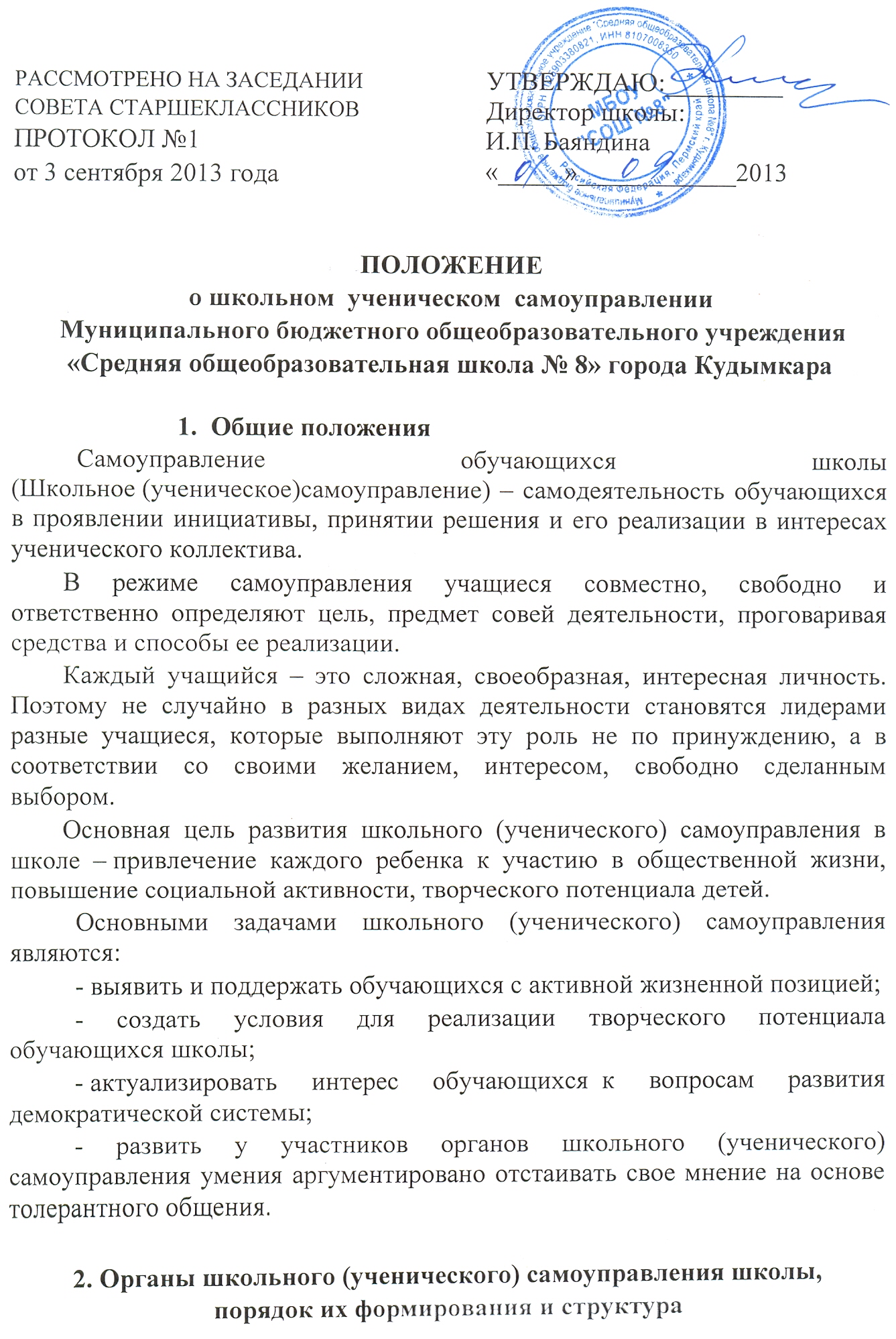 1. Школьное (ученическое) самоуправление в школе является общественным, самодеятельным, самоуправляемым, некоммерческим и добровольным объединением учеников школы.Настоящее положение утверждено с учетом мнения учащихся школы и рассмотрено на первом заседании Совета учащихся.Школьное (ученическое) самоуправление в школе действует на основании Положения о Школьном (ученическом) самоуправлении.Внесения изменений в Положение о Школьном (ученическом) самоуправлении вносятся Советом старшеклассников.          2. Органом Школьного (ученического) самоуправления школы является  Совет старшеклассников школы.           Совет старшеклассников школы избирается всеобщим прямым и тайным голосованием ежегодно не позднее 1  октября из числа обучающихся старших классов  (8-11 классов)   и действует в течение учебного года.         Каждый обучающийся 8-11 классов имеет право избирать и быть избранным в   Совет старшеклассников школы.         Порядок проведения выборов  членов  Совета старшеклассников определяется администрацией школы.          В случае досрочного сложения полномочий члена  Совета старшеклассников школы, новый представитель класса – член  Совета старшеклассников избирается классом в срок не позднее 15 дней.Деятельность  Совета старшеклассников школы направлена на всех учеников, обучающихся в школе. Решения  Совета старшеклассников школы распространяются на всех учеников, обучающихся в школе. Совет старшеклассников школы непосредственно планирует и организует общешкольные праздники, акции, проводит тематические круглые столы, конференции, семинары и другие мероприятия, направленные на обеспечение творческого, интеллектуального, спортивного, духовно-патриотического, трудового развития обучающихся. Советом старшеклассников школы в установленные сроки составляется и утверждается план работы на год и доводится до сведения администрации школы.Решения  Совета старшеклассников школы принимаются большинством  голосов членов  Совета старшеклассников школы  при условии участия в заседании  Совета старшеклассников школы не менее 2/3  от его состава. Заседания  Совета старшеклассников школы проводятся по мере необходимости, но не реже 1-го раза в месяц.Решения  Совета старшеклассников школы доводятся до сведения обучающихся школы в течение трех дней, путем размещения соответствующей информации на доске объявлений и проведения собраний классов старостами классов.По решению  Совета старшеклассников школы в его состав могут входить другие ученики, а также представители администрации школы, родительского комитета и т.д. Такие члены  Совета старшеклассников школы могут вносить вопросы на рассмотрение Совета старшеклассников школы, обладают правом совещательного голоса и не могут принимать участие в голосовании по вопросам, рассматриваемым на заседаниях  Совета старшеклассников школы. Совет старшеклассников школы самостоятельно определяет свою структуру. По решению  Совета старшеклассников школы при Совете старшеклассников школы для подготовки и проведения отдельных мероприятий и реализации работы по определенным направлениям могут создаваться инициативные группы.Распределение обязанностей среди членов  Совета старшеклассников школы, а также определение основных направлений деятельности с учетом годовых планов работы осуществляется Советом старшеклассников школы.          Совет старшеклассников школы способствует реализации общешкольного плана в классах и в школе; организует работу с активом обучающихся старшего, среднего и младшего звена.         3. Создание и формирование  Совета старшеклассников школы направлено на самоуправление жизнедеятельностью коллектива школы, предусматривает систему преемственности и развития навыков общественной деятельности школьников начального (1-4 классы), среднего (5-7 классы) и старшего звена (8-11 классы).Ученики начального звена школы (1-4 классы):- знакомятся с деятельностью  Совета старшеклассников школы через свое участие в различных школьных и внешкольных мероприятиях;Ученики среднего звена школы (5-7 классы):- принимают участие в организации и проведении различных школьных и внешкольных мероприятиях:- имеют право выносить на рассмотрение Совета старшеклассников школы проекты по организации и проведению школьных мероприятий;-  имеют право избирать Совет старшеклассников.Ученики старшего звена школы (8-11 классы):- принимают участие в организации и проведении различных школьных и внешкольных мероприятиях;- имеют право выносить на рассмотрение Совета старшеклассников школы проекты по организации и проведению школьных мероприятий;- имеют право избирать и быть избранными в Избирательную комиссию школы;-  имеют право избирать и быть избранными в  Совет старшеклассников школы.Ученики 9-11 классов:-  имеют право избирать и быть избранными.         4. Обеспечивает деятельность  Совета старшеклассников школы координатор Школьного (ученического) самоуправления (заместитель директора по воспитательной работе), который назначается директором  школы.  Координатор Школьного (ученического) самоуправления входит в состав  Совета старшеклассников школы, наряду с другими членами Совета старшеклассников школы, обладает правом решающего голоса и выполняет функцию секретаря  Совета старшеклассников школы.5. Деятельностью  Совета старшеклассников школы руководит лидер школы  (председатель  Совета старшеклассников школы), который избирается сроком на один учебный год не позднее 10 октября и имеет право из числа членов  Совета старшеклассников школы назначить до четырех  заместителей (по одному от каждой параллели 8-х, 9-х, 10-х и 11-х классов).         Лидер школы отчитывается перед обучающимися и педагогами школы о работе школьного самоуправления  по окончанию учебного года на Общем собрании школы.3. Организация деятельности Совета старшеклассников 1.     В Совет старшеклассников входят представители, избранные в классных коллективах (8-11 классы).2.     Совет старшеклассников собирается на заседания по мере необходимости, но не реже 1 раза в месяц.3.     Решения Совета старшеклассников обязательны для всех классных коллективов.4.     Исполнительным и координирующим органом Совета старшеклассников является Совет учащихся, во главе которого стоит председатель (представитель администрации школы). Совет учащихся состоит из учащихся 5 – 11 классов (по  1 делегату от классных коллективов), в качестве представителя в Совете учащихся от каждого класса выступает староста, заседания проходят 1 раз в четверть (может проводиться в расширенном составе).           Совет учащихся –Координирует деятельность всех органов и объединений учащихся школы;Следит за осуществлением гарантий, обеспечивающих реализацию учащимися прав и обязанностей;Организует работу с активом учащихся;Организует дежурство учащихся по школе;Проводит внеочередные заседания по мере необходимости;5.     Членами Совета учащихся формируются творческие центры для выполнения целей и задач Совета старшеклассников:          -     центр «Старост»-         центр «Учебный» -         центр  «Культмассовый» -         центр «Спортивный» -         центр «Правопорядка» -         центр «Пресс-центр» -     центр «Трудовой»-     центр «Милосердия» Руководители секторов – это актив класса, возглавляет актив класса – староста.6.     Совет старшеклассников заслушивает отчеты Совета учащихся, а также отчеты классных коллективов о проделанной работе.7.     Заседание Совета старшеклассников оформляется протоколом.4. Организация деятельности Совета учащихся Принципы деятельности Совета учащихся:Право на собственное мнение, на его ценность.Конструктивность предложений, соблюдение принципов морали и нравственности.Систематичность деятельности.Интеграция в систему воспитательной работы школы.Функции Председателя  Совета учащихся:Обеспечивает согласованность действий всех органов ученического самоуправления;Следит за соблюдением общих установок и правил всеми участниками образовательного процесса;Координирует деятельность секторов.             Функции руководителей секторов:связь с администрацией школы (администрация школы проводит заседания с руководителями секторов 1 раз в четверть), педагогическим коллективом, классными коллективами;обсуждение проблем образовательного процесса;разработка и реализация программ, связанных с расширением пространства реализации педагогической и ученической инициативы;создание и контроль деятельности службы по соблюдению санитарного состояния школы, разрешение ситуаций нарушения дисциплины учащимися школы;организация мероприятий;создание информационного пространства школы;профориентационная деятельность;организация взаимодействия с выпускниками школы;распределяет поручения между членами коллектива;обеспечивает коллективное планирование;обсуждает оперативные дела.5. Функции рабочих центров (секторов) Совета старшеклассников«Центр старост»(Координатор «Центра старост» - зам. директора по ВР)Решение актуальных проблемПроведение планерок, классных собранийПроведение конкурса «Класс года»«Учебный центр» (Координатор центра – зам. директора по УВР)1.     Организация и проведение:-         ежегодного школьного конкурса «Ученик года»-         предметных недель и декад-         акций-         круглых столов-         устных журналов-         конкурсов знатоков-         интеллектуальных игр2.     Организует и проводит ежегодный День самоуправления в школе.3.     Оказывает помощь слабоуспевающим обучающимся в ликвидации пробелов знаний.4.     Способствует вовлечению обучающихся школы в работу предметных кружков.«Культмассовый центр»(Координатор центра – педагог-организатор)1.     Организует и проводит:-         праздничные концерты-         творческие конкурсы-         творческие встречи-         КВН-         тематические  вечера-         дискотеки-         выставки работ обучающихся.2.     Обеспечивает участие обучающихся школы в городских, межмуниципальных, краевых конкурсах.3.     Способствует вовлечению обучающихся в кружки, творческие коллективы.«Спортивный центр»(Координатор центра – учитель физкультуры)1.     Организует и проводит совместно с учителями физической культуры спортивные праздники, соревнования, Дни здоровья.2.     Оказывает помощь учителям физической культуры в подготовке команд школы для участия в спортивных соревнованиях.3.     Обеспечивает условия для двигательной активности обучающихся на переменах (организация деятельности младших школьников).4.     Способствует вовлечению обучающихся в спортивные секции.«Пресс-центр» (Координатор «Пресс-центра» – педагог-организатор)1.     Организует работу стенной печати в школе:-         выпуск стенгазет о текущей жизни школы-         выпуск праздничных стенгазет-         выпуск стенгазет по профилактике правонарушений, пропаганде здорового образа жизни, а также по профилактике детского дорожно-транспортного травматизма2.     Организует и проводит конкурсы стенгазет по различным направлениям.3.     Обеспечивает художественное оформление проводимых в школе массовых мероприятий.4.     Организует сбор информации о жизни школы для дальнейшего освещения в прессе.5.     Обеспечивает освещение в средствах массовой информации событий школьной жизни. Трудовой центр (Координатор «Трудового центра» - учителя технологии)Организация трудовых десантовПроведение акций «Чистый кабинет»«Зеленый кабинет»«Чистая пришкольная территория».Центр правопорядка(Координатор «Центра правопорядка» - социальный педагог)Соблюдение устава школыДисциплина на переменах, вечерах, дискотекахПропаганда и ведение ЗОЖКонтроль за  дежурством по школе, организацией игр на переменахПроведение рейдов «Вторая обувь»Рейды по внешнему видуЦентр милосердия(Координатор «Центра милосердия» - руководитель музея «Истории школы»)Проведение акций «Праздничная открытка»«Открытое сердце»«Юный тимуровец»Работа с ветеранами ВОВ, труда, ветеранами педагогического труда6.       Права органов школьного ученического самоуправленияОрганы школьного ученического самоуправления имеют право:Проводить на территории школы собрания, в том числе закрытые, и иные мероприятия не реже 1 раза в две недели;Размещать на территории школы информацию в отведенных для этого местах и в школьных средствах информации, получать время для выступлений своих представителей на классных часах и родительских собраниях;Направлять в администрацию школы письменные запросы, предложения и получать на них официальные ответы;Получать от администрации школы информацию по вопросам жизни школы;Представлять интересы учеников в администрации школы, на педагогических советах, собраниях, посвященных решению вопросов жизни школы;Проводить встречи с представителями администрации школы не реже 1 раза в месяц;Проводить среди учащихся опросы и референдумы;Пользоваться организационной поддержкой должностных лиц школы, отвечающих за воспитательную работу, при подготовке и проведении общешкольных мероприятий;Вносить в администрацию школы предложения по совершенствованию учебно-воспитательного процесса школы;Вносить в администрацию школы предложения о поощрении и наказании учащихся, а при рассмотрении администрацией школы вопросов о дисциплинарном воздействии по отношению к учащимся давать заключение о целесообразности его применения;Участвовать в разрешении конфликтных вопросов между участниками образовательных отношенийВносить предложения в план воспитательной работы школы;Представлять интересы учащихся в органах и организациях вне школы;  7. Делопроизводство органов самоуправления  7.1 Органы самоуправления ведут необходимую документацию: протоколы заседаний, планы, заявления, письма, анализы, отчеты.  7.2 Порядок планирования устанавливается на весь учебный год, исходя из плана воспитательной работы школы. 8.       Заключительные положения8.1. Настоящее положение вступает в силу с момента утверждения;8.2. Изменения в настоящее положение вносятся Советом старшеклассников по предложению Совета учащихся.